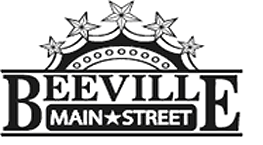 Beeville Main Street Advisory Board Beeville Community Center111 E. Corpus Christi StreetJuly 31, 2017 @ 12:00pmSpecial Called MeetingAgendaCall To Order.Hearing of Visitors.Discussion and possible action on approval of minutes.Discussion and possible action on recommendation to TIF for The City of Beeville Main Street Business Improvement Grant in the amount of $5,907.15 submitted by Hattie & Hazel's Catering.Discussion and possible action on recommendation to TIF for The City of Beeville Main Street Business Improvement Grant in the amount of $4,924.85 submitted by Glamour Bee.Discussion on developing long and short term goals for Beeville Main Street.Adjournment.Next Meeting: August 25, 2017 at 12:00pm.